Nos magasins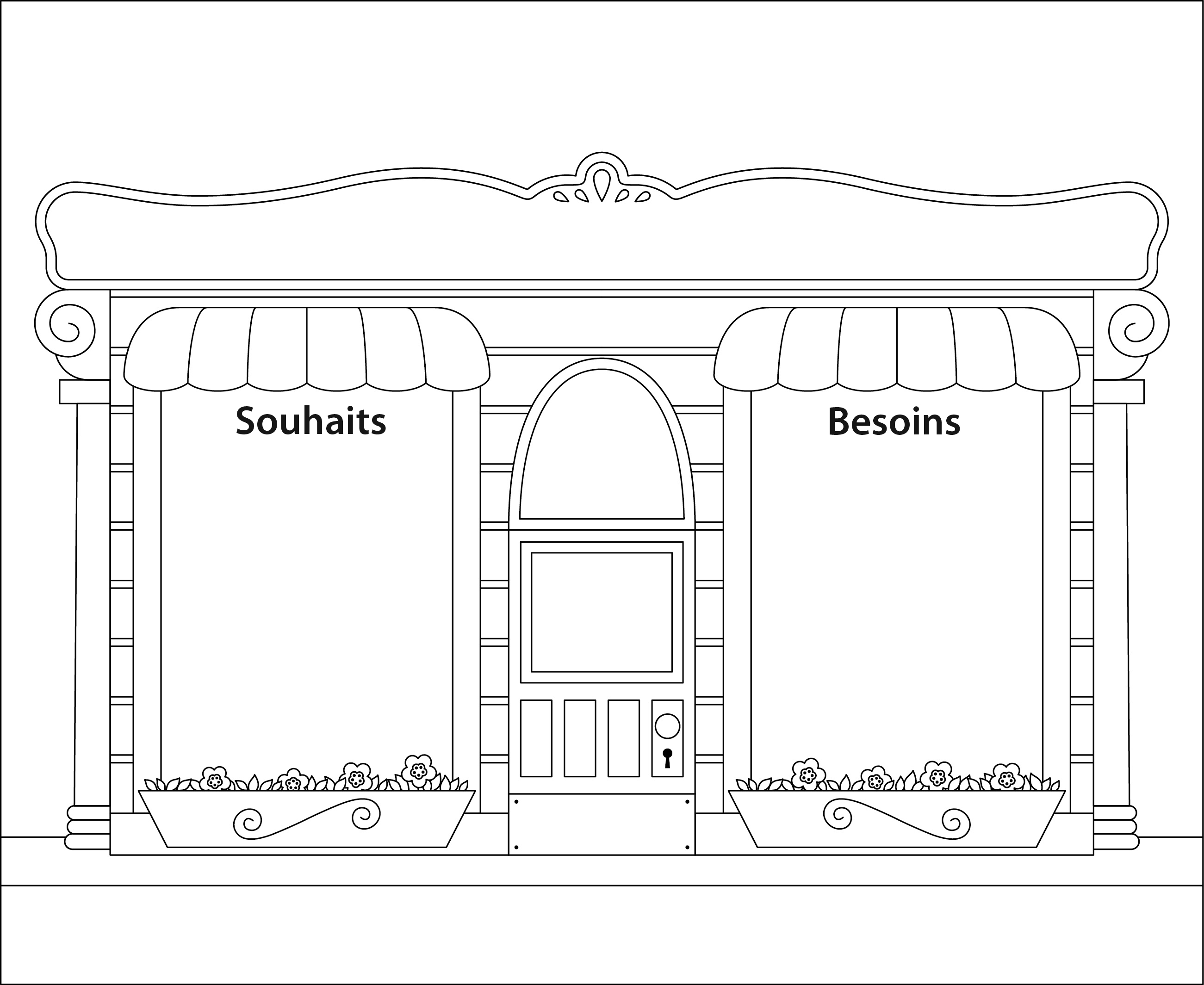 Nos magasins 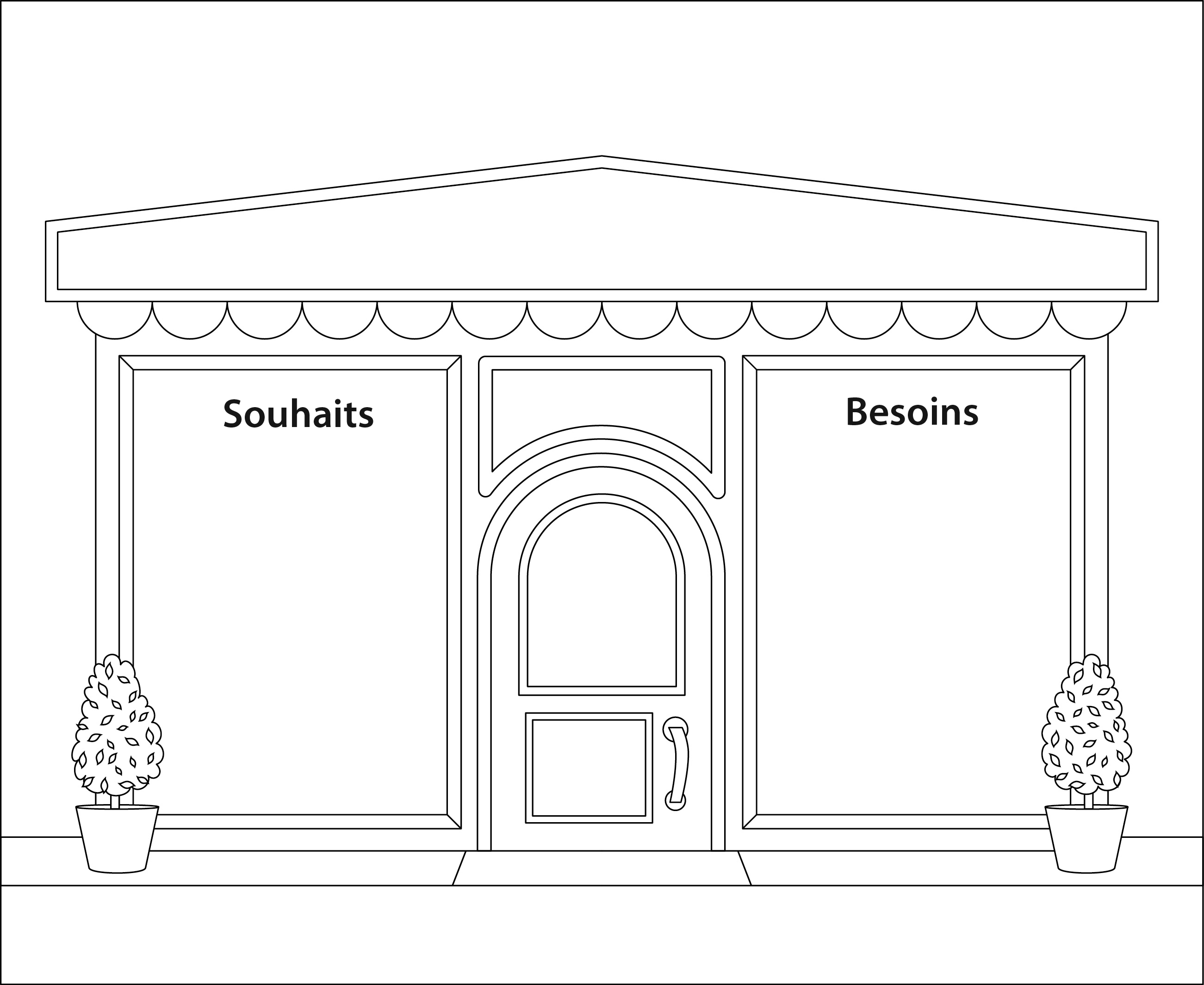 